Name of Journal: World Journal of Clinical CasesManuscript NO: 70784Manuscript Type: ORIGINAL ARTICLERetrospective StudyEfficacy and prognostic factors of neoadjuvant chemotherapy for triple-negative breast cancerDing F et al. Neoadjuvant chemotherapy for TNBCFeng Ding, Ru-Yue Chen, Jun Hou, Jing Guo, Tian-Yi DongFeng Ding, Department of General Surgery, Shandong Provincial Hospital, Cheeloo College of Medicine, Shandong University, Jinan 250021, Shandong Province, ChinaRu-Yue Chen, Tian-Yi Dong, Department of Breast and Thyroid Surgery, Shandong Provincial Hospital Affiliated to Shandong First Medical University, Jinan 250021, Shandong Province, ChinaJun Hou, Jing Guo, Department of Anesthesiology, Shandong Provincial Hospital Affiliated to Shandong First Medical University, Jinan 250021, Shandong Province, ChinaAuthor contributions: Dong TY and Ding F designed this retrospective study; Dong TY and Chen RY wrote this paper; Dong TY, Chen RY, Hou J, Guo J and Ding F were responsible for sorting the data.Corresponding author: Tian-Yi Dong, MD, Chief Doctor, Department of Breast and Thyroid Surgery, Shandong Provincial Hospital Affiliated to Shandong First Medical University, No. 324 Jingwuweiqi Road, Jinan 250021, Shandong Province, China. shandongyiyi2021@163.comReceived: November 24, 2021Revised: December 26, 2021Accepted: Published online: AbstractBACKGROUNDBreast cancer mainly occurs in young and premenopausal women; its incidence is increasing annually. Patients with triple-negative breast cancer (TNBC) have relatively high recurrence and transfer rates during the operation and 3 years after postoperative adjuvant chemotherapy. Currently, the treatment for patients with TNBC is mainly based on a comprehensive combination of surgery and chemotherapy. Therefore, identifying additional effective treatments to improve patient prognosis is important. AIMTo explore and discuss the effects and prognostic factors of neoadjuvant chemotherapy in TNBC.METHODSIn total, 118 patients diagnosed with TNBC from January 2016 to January 2020 in our hospital were selected and divided into the observation (n = 60) and control (n = 58) groups according to therapeutic regimen. The control group received routine chemotherapy, and the observation group received neoadjuvant chemotherapy. The therapeutic effects of the two groups were observed, and the survival of patients was followed up.RESULTSThe karyopherin A2 (KPNA2)-positive and SRY-related HMG box-2 (SOX2)-positive expression rates of patients with TNBC with intravascular tumor thrombus and tumor-node-metastasis (TNM) stage IV were 92.00% and 91.67% and 96.00% and 95.83%, respectively, which were significantly higher than those of patients with no intravascular tumor thrombus and TNM stage III (P < 0.05). KPNA2 was positively associated with SOX2 expression (rs = 0.514, P < 0.50). The short-term curative effect of the observation group was better than that of the control group (P < 0.05), and the total effective rate was 58.33%. After treatment, carcinoembryonic antigen, cancer antigen (CA) 19-9, and CA125 Levels in the observation group were 11.40 ± 2.32 mg/L, 19.92 ± 3.42 kU/L, and 54.30 ± 12.28 kU/L, respectively, which were significantly lower than those in the control group (P < 0.05). The median survival time of the observation group was 33 mo (95%CI: 31.21-34.79), which was significantly longer than that of the control group (P < 0.05). TNM stage, degree of differentiation, lymph node metastasis, KPNA2 and SOX2 expressions, and treatment plan were prognostic factors of TNBC (relative risk = 1.575, 1.380, 1.366, 1.433, 1.411, and 0.581, respectively, P < 0.05).CONCLUSIONNeoadjuvant chemotherapy for TNBC treatment can achieve good curative effects. TNM stage, differentiation degree, lymph node metastasis, KPNA2 and SOX2 expressions, and treatment plan are prognostic factors of TNBC.Key Words: Neoadjuvant chemotherapy; Triple-negative breast cancer; Clinical effect; Prognosis; Influencing factorDong TY, Chen RY, Hou J, Guo J, Ding F. Efficacy and prognostic factors of neoadjuvant chemotherapy for triple-negative breast cancer. World J Clin Cases 2022; In pressCore Tip: Neoadjuvant chemotherapy for triple-negative breast cancer (TNBC) treatment can achieve good curative effects. Moreover, tumor-node-metastasis stage, differentiation degree, lymph node metastasis, karyopherin A2 and SRY-related HMG box-2 expressions, and treatment plan are prognostic factors of patients with TNBC.INTRODUCTIONBreast cancer has several types, and each subtype has different biological behaviors and clinicopathological and molecular characteristics. The corresponding treatment methods and prognoses of breast cancer are also different[1]. Triple-negative breast cancer (TNBC) is a type of breast cancer with no expression of estrogen receptor, progesterone receptor, and human epidermal growth factor receptor 2, and its incidence accounts for approximately one-fifth of the incidence of breast cancer[2]. TNBC has high morbidity and shows an upward trend annually. However, due to the lack of effective targeted endocrine therapy, only conventional treatment can be provided in clinical practice. However, the curative effect of conventional treatment is poor, and its local recurrence rate is high, which has become one of the areas of interest in breast cancer studies in recent years[3]. For the past few years, drugs (anthracyclines, taxanes) are often used for TNBC treatment in clinical settings, although the therapeutic regimen for TNBC remains unclear. Some patients are drug-resistant, which can influence the treatment effect[4]. Currently, neoadjuvant chemotherapy is one of the most ideal treatments for locally advanced breast cancer, which can effectively improve the overall efficacy for breast cancer[5]. According to a previous study[6], tumor markers are consistent with the biological characteristics of breast cancer, and cytokines can predict the occurrence and development of tumors and the prognosis of patients. Patients with TNBC in our hospital were selected to explore and discuss the effects and prognostic factors of neoadjuvant chemotherapy in TNBC.MATERIALS AND METHODSBaseline dataA total of 118 patients with TNBC from January 2016 to January 2020 in our hospital were selected. The inclusion criteria were as follows: (1) patients who were pathologically diagnosed with TNBC; (2) patients with tumor-node-metastasis (TNM) stages III–IV; (3) patients who were all first-treated; (4) female patients; and (5) patients or their family members who provided an informed consent. The exclusion criteria were as follows: (1) patients with an estimated survival period of < 3 mo; (2) patients complicated with other systemic malignant tumors; (3) patients complicated with liver, kidney, and other important organ diseases and immune system diseases; (4) patients with mental illness; and (5) patients with incomplete clinical follow-up data. Patients were divided into the observation group (n = 60) and the control group (n = 58) according to therapeutic regimen.Treatment and follow-up methodsRecent therapeutic efficacy[7]: Complete response (CR) was defined as complete disappearance of the lesion, partial response (PR) was defined as tumor shrinkage ≥ 50% compared with that before treatment, stable disease was defined as tumor shrinkage < 50% or increase < 20% compared with that before treatment, and progressive disease was defined as tumor enlargement ≥ 20%. Total effectiveness was achieved using the following formula: CR + PR.Inspection methodPatients in the two groups received chemotherapy on the first day after the admission. The control group received routine chemotherapy: on the first day of chemotherapy, intravenous cyclophosphamide (Baxter Oncology GmbH, batch no. 20151211) (500 mg/m2), intravenous fluorouracil (on day 1 and day 8) (Shanghai Xudong Haipu Pharmaceutical Co., Ltd., 20151022) (700 mg/m2), and methotrexate [Pfizer (Perth) Pty Limited, 20151103] (35 mg/m2) were administered. All patients received granulocyte colony-stimulating factor support therapy on the second day after chemotherapy in a 21-d cycle. After four consecutive cycles of chemotherapy, surgery could be performed if the effect of chemotherapy was significant.The observation group received neoadjuvant chemotherapy for the epirubicin-paclitaxel (ET) regimen. Epirubicin [Pfizer (Wuxi) Co., Ltd., 20150724] (75 mg/m2) and paclitaxel (Hainan Haiyao Co., Ltd., 20151202) (75 mg/m2) were administered intravenously for 21 d. After four consecutive cycles of chemotherapy, surgery could be performed if the effect of chemotherapy was significant.Cancer antigen (CA) 125, CA19-9, and carcinoembryonic antigen (CEA) levels were detected using a Roche Cobas E601 automatic electrochemiluminescence immunoanalyzer, which was purchased from Roche. The next day before and after treatment, 5 mL of the patient’s fasting venous blood was collected and centrifuged at 3000 r/min for 5 min, and the serum was separated. Electrochemical luminescence automatic immunoanalyzer and corresponding reagents were used for detection. All operations were performed in strict accordance with the instructions to avoid hemolysis and contamination.The monoclonal antibodies karyopherin A2 (KPNA2), protein 53, and KI-67 were purchased from Roche, and BenchMark ULTRA was used for immunohistochemical staining. The experimental procedures were performed according to the provided instructions. Known positive tissue was used as the positive control, and phosphate buffered saline was used instead of a primary antibody as the negative control. Organization immunohistochemical staining results were provided by two senior pathologists using the semi-quantitative method, according to the density of dyeing (negative = 0, weakly positive = 1, moderately positive = 2, strongly positive = 3) and the positive cell percentage (0: negative, 1: < 25%, 2: 25%-50%, 3: 51%-75%, 4: > 75%), and five high-power electric field immune response scores (IRSs) were calculated. The final results were as follows: negative (IRS = 0) (−); weakly positive (IRS = 1–4) (+); moderately positive (IRS = 5–8) (++); and strongly positive (IRS = 9–12) (+++).Statistical analysisThe Statistical Package for the Social Sciences version 22.0 (IBM Corp., Armonk, NY, USA) was used for data analysis. Normally distributed data are expressed as mean ± SD, and t-tests were used for comparisons between groups. Counting data are expressed as n (%), and the χ2 test was used for comparisons between groups. Survival curves were analyzed using the Kaplan-Meier method. Cox proportional risk regression analysis was used for multiple factors. Spearman rank correlation analysis was used to assess correlation. Inspection level was set at an α level of 0.05.RESULTSAssociation between karyopherin A2 and SRY-related HMG box-2 expression and clinicopathology of patients with triple-negative breast cancerThe KPNA2-positive expression rates of patients with TNBC with intravascular tumor thrombus and TNM stage IV were significantly higher than those of patients with no intravascular tumor thrombus and TNM stage III (P < 0.05) (Table 1). The SRY-related HMG box-2 (SOX2)-positive expression rates of patients with TNBC with intravascular tumor thrombus and TNM stage IV were significantly higher than those of patients with no intravascular tumor thrombus and TNM stage III (P < 0.05) (Table 2).Correlation between the expressions of KPNA2 and SOX2The expression of KPNA2 was positively correlated with the expression of SOX2 (rs = 0.514, P < 0.50) (Table 3).Comparison of clinical data between the two groupsThe clinical data of the two groups were compared (Table 4).Comparison of short-term therapeutic effects between the two groupsThe short-term therapeutic effects of the observation group were better than those of the control group (P < 0.05), and the total effective rate was 58.33% (Table 5).Comparison of tumor markers before and after chemotherapy between the two groupsThere were no significant differences in CEA, CA19-9, and CA125 Levels between the observation and control groups before treatment (P > 0.05). CEA, CA19-9, and CA125 Levels in the observation and control groups were lower after treatment than those before treatment (P < 0.05). CEA, CA19-9, and CA125 Levels in the observation group were significantly lower than those in the control group (P < 0.05) (Table 6).Comparison of survival curves between the two groupsThe median survival time of the observation group was 33 mo (95%CI: 31.21–34.79), which was significantly longer than that of the control group (22 mo, 95%CI: 20.69–23.31), and the difference was statistically significant (χ2 = 15.994, P = 0.000 < 0.05) (Figure 1).Cox proportional risk regression analysisCox proportional risk regression analysis showed that TNM stage, differentiation degree, lymph node metastasis, KPNA2 and SOX2 expressions, and treatment plan were prognostic factors of TNBC (relative risk = 1.575, 1.380, 1.366, 1.433, 1.411, and 0.581, respectively, P < 0.05) (Table 7) (Figure 2).DISCUSSIONThe ET regimen uses neoadjuvant chemotherapy before surgery, and its main target population is patients with locally advanced breast cancer[8-10]. The paclitaxel used in the regimen was a taxane antitumor drug, which can bind to free tubulin, accelerate the assembly speed of microtubules, inhibit the aggregation of microtubules, and effectively inhibit the growth of tumor cells[11]. The chemical composition of epirubicin, an anthracycline antitumor drug, is similar to that of adriacin, which plays an anticancer role mainly by inhibiting nucleic acid synthesis. The drug is inserted directly into the double strand of DNA, stopping the process of cell division and killing tumor cells. When used in combination, the two drugs have significant antitumor effects with few side effects[12].According to the study results, the short-term curative effect of the observation group was significantly better than that of the control group, and the median survival time of the observation group was significantly longer than that of the control group (P < 0.05), indicating that the two chemotherapy regimens can all achieve good treatment effects, and the efficacy of the neoadjuvant chemotherapy regimen is relatively significant. The mechanisms of action of the two regimens are different. Cyclophosphamide mainly inhibits the proliferation of breast cancer cells by inhibiting the expression of the key protein pKAT in the PBK pathway. Neoadjuvant chemotherapy can control micrometastases in the body and effectively reduce the clinical stage of breast cancer. Paclitaxel binds specifically to specific parts of tubulin in cancer cells, preventing it from depolymerization, so that the division of cancer cells will always stay in the G2 and M phases, leading to the inability of the cancer cells to replicate and ultimately to the death of the cancer cells. Epirubicin can inhibit DNA replication and RNA synthesis, inhibit the division of cancer cells, and can affect the DNA superhelical DNA replication and transcription process by inhibiting topoisomerase II. It also chelates iron ions, producing free radicals that damage DNA, proteins, and cell membrane structures. KPNA2 is a member of the nuclear transport signal superfamily, transporting mRNA, DNA, and RNA polymerase and transcription factors into and out of the nucleus, thereby promoting cell proliferation and differentiation, and participating in cell development, apoptosis, migration, and DNA damage response.Studies have shown that[13,14] tumor markers are closely related to the biological behavior of tumors, among which CEA, CA19-9, and CA125 are common. As a common type of hormone in humans, CA125 is a marker for ovarian cancer and can be highly expressed in breast cancer. CEA is elevated in advanced breast cancer, and CA19-9 can indicate the nature of the tumor. The combined detection of three tumor markers can improve the diagnosis rate of tumor, with high prognostic value, and the change level of cytokines after treatment is also of high value in predicting the prognosis of breast cancer[15-17]. In our study, CEA, CA19-9, and CA125 Levels in the observation and control groups after treatment were lower than those before treatment (P < 0.05). CEA, CA19-9, and CA125 Levels in the observation group after treatment were lower than those of the control group (P < 0.05), suggesting that neoadjuvant chemotherapy with the ET regimen can significantly reduce the levels of tumor markers and cytokines in patients with good therapeutic effect. According to the literature[18], patients with TNBC have the worst prognosis and a short survival time and are at risk of developing distant metastasis. Cox proportional risk regression analysis in this study showed that TNM stage, differentiation degree, lymph node metastasis, KPNA2 and SOX2 expressions, and treatment plan were prognostic factors of TNBC, which could be used as important indicators for clinical observation of efficacy and prognosis and may be related to the reduced sensitivity of tumor cells to chemotherapy drugs.In the comprehensive treatment of breast cancer, neoadjuvant chemotherapy is no longer limited to breast preservation, staging surgery, and other advantages. It can evaluate the sensitivity of chemotherapy, realize personalized treatment, and develop targeted drugs[18-20]. There are many studies on the side effects of chemotherapy drugs, but few studies on the factors that affect the prognosis of patients after chemotherapy have been conducted. This study had certain reference value for clinical treatment. However, due to the short follow-up duration of this study and considering that influencing factors were not assessed in this study, larger multicenter study sample sizes to explore the clinicopathological characteristics and prognosis of elderly patients with TNBC are required in the future to develop a standard treatment plan for better prognosis.CONCLUSIONIn conclusion, neoadjuvant chemotherapy for TNBC treatment can achieve good curative effects. Moreover, TNM stage, differentiation degree, lymph node metastasis, KPNA2 and SOX2 expressions, and treatment plan are prognostic factors of patients with TNBC.ARTICLE HIGHLIGHTSResearch backgroundPatients with triple-negative breast cancer (TNBC) have relatively high recurrence and transfer rates during the operation and 3 years after postoperative adjuvant chemotherapy.Research motivationThis study identified the additional effective treatments to improve patient prognosis.Research objectivesThis study aimed to explore and discuss the effects and prognostic factors of neoadjuvant chemotherapy in TNBC.Research methodsTotal 118 patients diagnosed with TNBC from January 2016 to January 2020 in our hospital were selected and divided into the observation (n = 60) and control (n = 58) groups according to therapeutic regimen. The control group received routine chemotherapy, and the observation group received neoadjuvant chemotherapy.Research resultsThe short-term curative effect of the observation group was significantly better than that of the control group, and the median survival time of the observation group was significantly longer than that of the control group (P < 0.05). The epirubicin-paclitaxel regimen can significantly reduce the levels of tumor markers and cytokines in patients with good therapeutic effect.Research conclusionsNeoadjuvant chemotherapy for TNBC treatment can achieve good curative effects. Moreover, tumor-node-metastasis stage, differentiation degree, lymph node metastasis, karyopherin A2 and SRY-related HMG box-2 expressions, and treatment plan are prognostic factors of patients with TNBC.Research perspectivesNext, we will investigate the mechanism of neoadjuvant chemotherapy for TNBCREFERENCES1 Yin L, Duan JJ, Bian XW, Yu SC. Triple-negative breast cancer molecular subtyping and treatment progress. Breast Cancer Res 2020; 22: 61 [PMID: 32517735 DOI: 10.1186/s13058-020-01296-5]2 Kim C, Gao R, Sei E, Brandt R, Hartman J, Hatschek T, Crosetto N, Foukakis T, Navin NE. Chemoresistance Evolution in Triple-Negative Breast Cancer Delineated by Single-Cell Sequencing. Cell 2018; 173: 879-893.e13 [PMID: 29681456 DOI: 10.1016/j.cell.2018.03.041]3 Medina MA, Oza G, Sharma A, Arriaga LG, Hernández Hernández JM, Rotello VM, Ramirez JT. Triple-Negative Breast Cancer: A Review of Conventional and Advanced Therapeutic Strategies. Int J Environ Res Public Health 2020; 17 [PMID: 32245065 DOI: 10.3390/ijerph17062078]4 Wang X, Wang SS, Huang H, Cai L, Zhao L, Peng RJ, Lin Y, Tang J, Zeng J, Zhang LH, Ke YL, Wang XM, Liu XM, Chen QJ, Zhang AQ, Xu F, Bi XW, Huang JJ, Li JB, Pang DM, Xue C, Shi YX, He ZY, Lin HX, An X, Xia W, Cao Y, Guo Y, Su YH, Hua X, Wang XY, Hong RX, Jiang KK, Song CG, Huang ZZ, Shi W, Zhong YY, Yuan ZY; South China Breast Cancer Group (SCBCG). Effect of Capecitabine Maintenance Therapy Using Lower Dosage and Higher Frequency vs Observation on Disease-Free Survival Among Patients With Early-Stage Triple-Negative Breast Cancer Who Had Received Standard Treatment: The SYSUCC-001 Randomized Clinical Trial. JAMA 2021; 325: 50-58 [PMID: 33300950 DOI: 10.1001/jama.2020.23370]5 Cardoso F, Kyriakides S, Ohno S, Penault-Llorca F, Poortmans P, Rubio IT, Zackrisson S, Senkus E; ESMO Guidelines Committee. Electronic address: clinicalguidelines@esmo.org. Early breast cancer: ESMO Clinical Practice Guidelines for diagnosis, treatment and follow-up†. Ann Oncol 2019; 30: 1194-1220 [PMID: 31161190 DOI: 10.1093/annonc/mdz173]6 DeSantis C, Ma J, Bryan L, Jemal A. Breast cancer statistics, 2013. CA Cancer J Clin 2014; 64: 52-62 [PMID: 24114568 DOI: 10.3322/caac.21203]7 Deepak KGK, Vempati R, Nagaraju GP, Dasari VR, S N, Rao DN, Malla RR. Tumor microenvironment: Challenges and opportunities in targeting metastasis of triple negative breast cancer. Pharmacol Res 2020; 153: 104683 [PMID: 32050092 DOI: 10.1016/j.phrs.2020.104683]8 Li X, Tan Q, Li H, Yang X. Predictive value of tumor-infiltrating lymphocytes for response to neoadjuvant chemotherapy and breast cancer prognosis. J Surg Oncol 2021; 123: 89-95 [PMID: 33047336 DOI: 10.1002/jso.26252]9 Poggio F, Bruzzone M, Ceppi M, Pondé NF, La Valle G, Del Mastro L, de Azambuja E, Lambertini M. Platinum-based neoadjuvant chemotherapy in triple-negative breast cancer: a systematic review and meta-analysis. Ann Oncol 2018; 29: 1497-1508 [PMID: 29873695 DOI: 10.1093/annonc/mdy127]10 Jung YY, Hyun CL, Jin MS, Park IA, Chung YR, Shim B, Lee KH, Ryu HS. Histomorphological Factors Predicting the Response to Neoadjuvant Chemotherapy in Triple-Negative Breast Cancer. J Breast Cancer 2016; 19: 261-267 [PMID: 27721875 DOI: 10.4048/jbc.2016.19.3.261]11 Alqahtani FY, Aleanizy FS, El Tahir E, Alkahtani HM, AlQuadeib BT. Paclitaxel. Profiles Drug Subst Excip Relat Methodol 2019; 44: 205-238 [PMID: 31029218 DOI: 10.1016/bs.podrm.2018.11.001]12 Bai X, Ni J, Beretov J, Graham P, Li Y. Triple-negative breast cancer therapeutic resistance: Where is the Achilles' heel? Cancer Lett 2021; 497: 100-111 [PMID: 33069769 DOI: 10.1016/j.canlet.2020.10.016]13 Bareche Y, Buisseret L, Gruosso T, Girard E, Venet D, Dupont F, Desmedt C, Larsimont D, Park M, Rothé F, Stagg J, Sotiriou C. Unraveling Triple-Negative Breast Cancer Tumor Microenvironment Heterogeneity: Towards an Optimized Treatment Approach. J Natl Cancer Inst 2020; 112: 708-719 [PMID: 31665482 DOI: 10.1093/jnci/djz208]14 Lev S. Targeted therapy and drug resistance in triple-negative breast cancer: the EGFR axis. Biochem Soc Trans 2020; 48: 657-665 [PMID: 32311020 DOI: 10.1042/BST20191055]15 Mo H, Xu B. Progress in systemic therapy for triple-negative breast cancer. Front Med 2021; 15: 1-10 [PMID: 32789731 DOI: 10.1007/s11684-020-0741-5]16 Wang W, Xu X, Tian B, Wang Y, Du L, Sun T, Shi Y, Zhao X, Jing J. The diagnostic value of serum tumor markers CEA, CA19-9, CA125, CA15-3, and TPS in metastatic breast cancer. Clin Chim Acta 2017; 470: 51-55 [PMID: 28457854 DOI: 10.1016/j.cca.2017.04.023]17 Aksoy SO, Sevinc Aİ, Ünal M, Balci P, Görkem İB, Durak MG, Ozer O, Bekiş R, Emir B. Management of the axilla with sentinel lymph node biopsy after neoadjuvant chemotherapy for breast cancer: A single-center study. Medicine (Baltimore) 2020; 99: e23538 [PMID: 33285770 DOI: 10.1097/MD.0000000000023538]18 Armer JM, Ballman KV, McCall L, Ostby PL, Zagar E, Kuerer HM, Hunt KK, Boughey JC. Factors Associated With Lymphedema in Women With Node-Positive Breast Cancer Treated With Neoadjuvant Chemotherapy and Axillary Dissection. JAMA Surg 2019; 154: 800-809 [PMID: 31314062 DOI: 10.1001/jamasurg.2019.1742]19 Sutton EJ, Onishi N, Fehr DA, Dashevsky BZ, Sadinski M, Pinker K, Martinez DF, Brogi E, Braunstein L, Razavi P, El-Tamer M, Sacchini V, Deasy JO, Morris EA, Veeraraghavan H. A machine learning model that classifies breast cancer pathologic complete response on MRI post-neoadjuvant chemotherapy. Breast Cancer Res 2020; 22: 57 [PMID: 32466777 DOI: 10.1186/s13058-020-01291-w]20 Li CH, Karantza V, Aktan G, Lala M. Current treatment landscape for patients with locally recurrent inoperable or metastatic triple-negative breast cancer: a systematic literature review. Breast Cancer Res 2019; 21: 143 [PMID: 31842957 DOI: 10.1186/s13058-019-1210-4]FootnotesInstitutional review board statement: The study was approved by the Ethics Committee of Shandong Provincial Hospital Affiliated to Shandong First Medical University (SWYX: No.2021-223).Informed consent statement: Patients were not required to give informed consent to the study because the analysis used anonymous clinical data that were obtained after each patient agreed to treatment by written consent.Conflict-of-interest statement: No conflict of interest.Data sharing statement: No additional data are available.Open-Access: This article is an open-access article that was selected by an in-house editor and fully peer-reviewed by external reviewers. It is distributed in accordance with the Creative Commons Attribution NonCommercial (CC BY-NC 4.0) license, which permits others to distribute, remix, adapt, build upon this work non-commercially, and license their derivative works on different terms, provided the original work is properly cited and the use is non-commercial. See: https://creativecommons.org/Licenses/by-nc/4.0/Provenance and peer review: Unsolicited article; Externally peer reviewed.Peer-review model: Single blindPeer-review started: November 24, 2021First decision: December 9, 2021Article in press: Specialty type: Oncology Country/Territory of origin: ChinaPeer-review report’s scientific quality classificationGrade A (Excellent): 0Grade B (Very good): BGrade C (Good): CGrade D (Fair): 0Grade E (Poor): 0P-Reviewer: Antonov A, Italy; Wells JM, United States S-Editor: Wang JL L-Editor: A P-Editor: Wang JLFigure Legends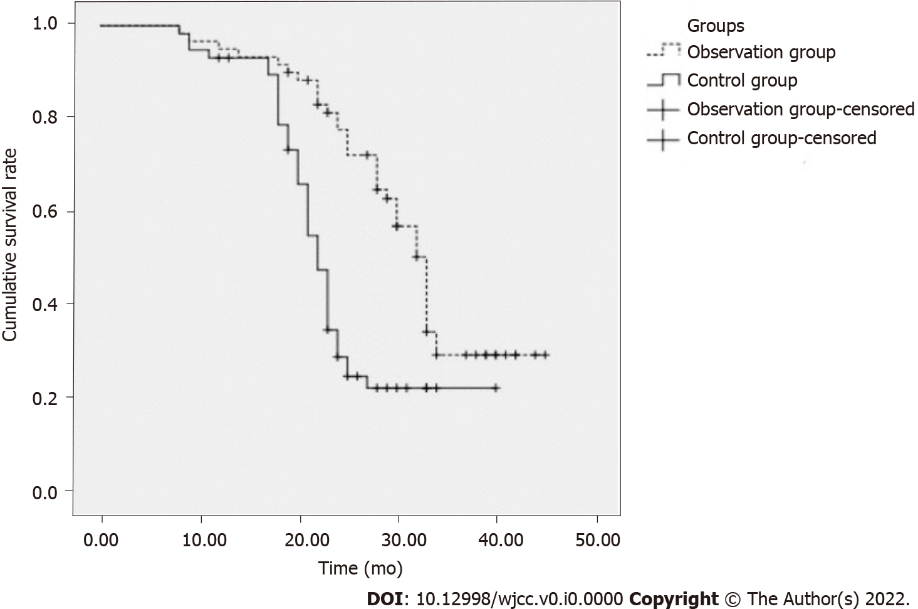 Figure 1 The survival curves.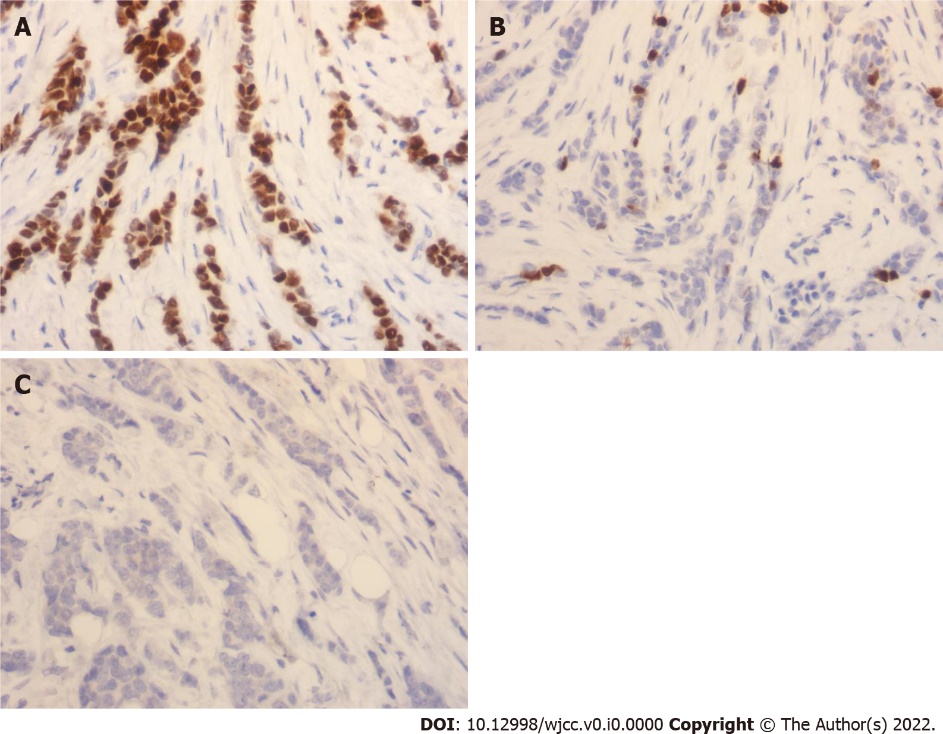 Figure 2 Karyopherin A2 expression. Immunohistochemical staining (×400). A: High expression of Karyopherin A2 (KPNA2) in triple-negative breast cancer tissue; B: KPNA2 positive and low expression in non-triple-negative breast cancer tissue; C: Negative expression of KPNA2 in normal breast tissue.Table 1 The association between the expressions of karyopherin A2 and clinicopathology of patients with triple-negative breast cancer, n (%)KPNA2: Karyopherin A2; BMI: Body mass index; TNM: Tumor-node-metastasis.Table 2 The association between the expression of SRY-related HMG box-2 and clinicopathology of patients with triple-negative breast cancer, n (%)SOX2: SRY-related HMG box-2; BMI: Body mass index; TNM: Tumor-node-metastasis.Table 3 Correlation analysisKPNA2: Karyopherin A2; SOX2: SRY-related HMG box-2.Table 4 The comparison of clinical data between the observation and control groups, n (%)KPNA2: Karyopherin A2; SOX2: SRY-related HMG box-2; BMI: Body mass index; TNM: Tumor-node-metastasis.Table 5 Comparison of short-term therapeutic effects between the two groups, n (%)CR: Complete response; PR: Partial response.Table 6 Comparison of tumor markers before and after chemotherapy between the two groups (mean ± SD)aP < 0.05 vs before treatment.CA: Cancer antigen; CEA: carcinoembryonic antigen.Table 7 Multivariate analysis of the prognosis of triple-negative breast cancerKPNA2: Karyopherin A2; SOX2: SRY-related HMG box-2; TNM: Tumor-node-metastasis; RR: Relative risk.Clinical dataCasesKPNA2 positive expression rateχ2P valueAge (yr)2.8680.090< 50 5533 (60.00)≥ 50 6347 (74.60)BMI (kg/m2)0.2710.602< 226042 (70.00)≥ 225838 (65.52)Karnofsky score (points)0.0880.767< 705236 (69.23)≥ 706644 (66.67)Differentiation degree0.3930.531High differentiation5133 (64.71)Medium low differentiation6747 (70.15)Intravascular tumor thrombus8.5110.004Yes2523 (92.00)No9357 (61.29)Tumor size0.1360.712> 5 cm5335 (66.04)≤ 5 cm6545 (69.23)TNM stages7.8630.005III9458 (61.70)IV2422 (91.67)Pathological type0.3010.583Invasive ductal carcinoma9664 (66.67)Other2216 (72.73)Ki-672.7640.096≤ 14%3729 (78.38)> 14%8151 (62.96)P530.0340.854Positive7954 (68.35)Negative3926 (66.67)Clinical dataCasesSOX2 positive expression rateχ2P valueAge (yr)0.000 0.994 < 505541 (74.55)≥ 506347 (74.60)BMI (kg/m2)0.545 0.460 < 22 6043 (71.67)≥ 225845 (77.59)Karnofsky score (points)0.574 0.449 < 705237 (71.15)≥ 706651 (77.27)Differentiation degree0.000 0.988 High differentiation5138 (74.51)Medium low differentiation6750 (74.63)Intravascular tumor thrombus7.689 0.006 Yes2524 (96.00)No9364 (68.82)Tumor size0.420 0.517 > 5 cm5338 (71.70)≤ 5 cm6550 (76.92)TNM stages7.180 0.007 III9465 (69.15)IV2423 (95.83)Pathological type0.049 0.825 Invasive ductal carcinoma9672 (75.00)Other2216 (72.73)Ki-670.073 0.787 ≤ 14%3727 (72.97)> 14%8161 (75.31)P530.741 0.389 Positive7957 (72.15)Negative3931 (79.49)KPNA2 expressionSOX2 expressionSOX2 expressionrsP valueKPNA2 expressionPositiveNegativersP valuePositive7280.5140.000Negative16220.5140.000Clinical dataObservation group (n = 60)Control group (n = 58)t/χ2P valueAge (yr)54.49 ± 4.2955.70 ± 5.10-1.396 0.165 BMI (kg/m2)22.02 ± 2.0522.10 ± 2.54-0.189 0.851 Karnofsky score (points)74.40 ± 5.1275.52 ± 6.02-1.090 0.278 Differentiation degree1.188 0.276 High differentiation23 (38.33)28 (48.28)Medium low differentiation37 (61.67)30 (51.72)Intravascular tumor thrombus0.337 0.562 Yes14 (23.33)11 (18.97)No46 (78.33)47 (81.03)Tumor size0.576 0.448 > 5 cm29 (48.33)24 (41.38)≤ 5 cm31 (51.67)34 (58.62)TNM stages0.0090.926III48 (80.00)46 (79.31)IV12 (20.00)12 (20.69)Pathological type0.7350.391Invasive ductal carcinoma47 (78.33)49 (84.48)Other13 (21.67)9 (15.52)KPNA2 expression0.0160.899Positive41 (68.33)39 (67.24)Negative19 (31.67)19 (32.76)SOX2 expression0.0120.914Positive45 (75.00)43 (74.14)Negative15 (25.00)15 (25.86)Ki-670.5180.472≤ 14%17 (28.33)20 (34.48)> 14%43 (71.67)38 (65.52)P530.2100.647Positive39 (65.00)40 (68.97)Negative21 (35.00)18 (31.03)GroupCasesCRPRSDPDZP valueObservation group600 (0.00)35 (58.33)19 (31.67)6 (10.00)-2.1830.029Control group580 (0.00)23 (39.66)23 (39.66)12 (20.69)-2.1830.029GroupCasesCEA (mg/L)CEA (mg/L)CA19-9 (kU/L)CA19-9 (kU/L)CA125 (kU/L)CA125 (kU/L)GroupCasesBefore treatmentAfter treatmentBefore treatmentAfter treatmentBefore treatmentAfter treatmentObservation group6038.49 ± 6.1211.40 ± 2.32a50.30 ± 12.2119.92 ± 3.42a163.30 ± 34.4354.30 ± 12.28acontrol group5840.02 ± 7.0520.24 ± 2.50a52.29 ± 11.7328.38 ± 2.95a168.29 ± 37.7179.10 ± 14.42at-1.260-19.919-0.902-14.368-0.751-10.070P value0.2100.0000.3690.0000.4540.000FactorsSEWaldsP valueRR (95%CI)TNM staging0.4540.10219.8110.0001.575 (1.289-1.923) Degree of differentiation0.3220.1049.5860.0001.380 (1.125-1.692) Lymph node metastasis0.3120.1127.7600.0001.366 (1.097-1.702) KPNA20.3600.1218.8520.0001.433 (1.131-1.817)SOX20.3440.1326.7920.0001.411 (1.089-1.827)Chemotherapy regimens-0.5430.14214.6230.0000.581 (0.440-0.767) 